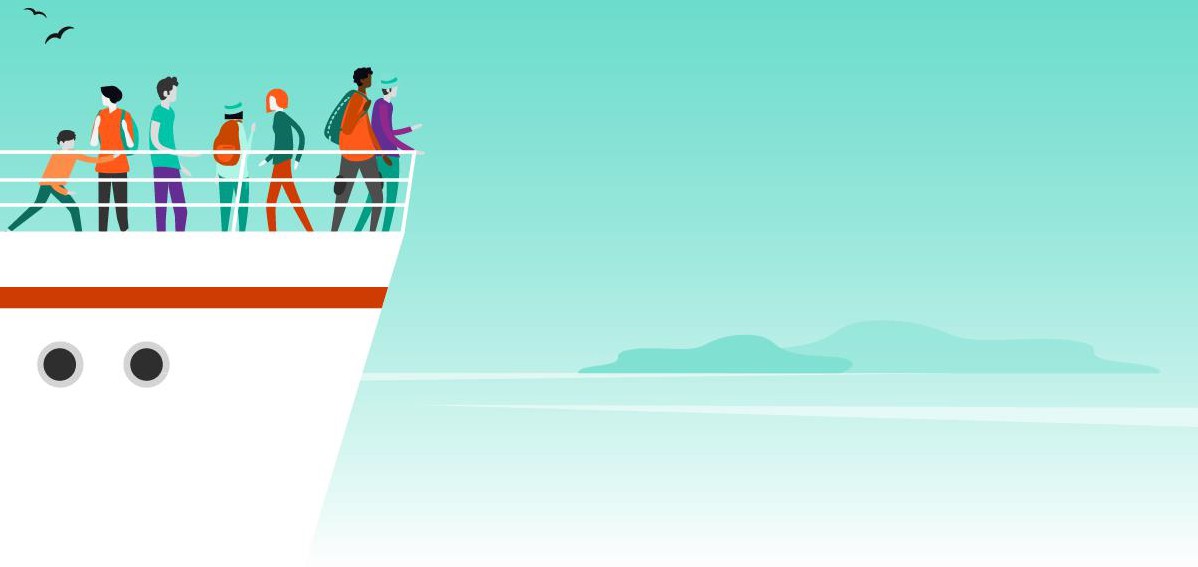 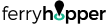 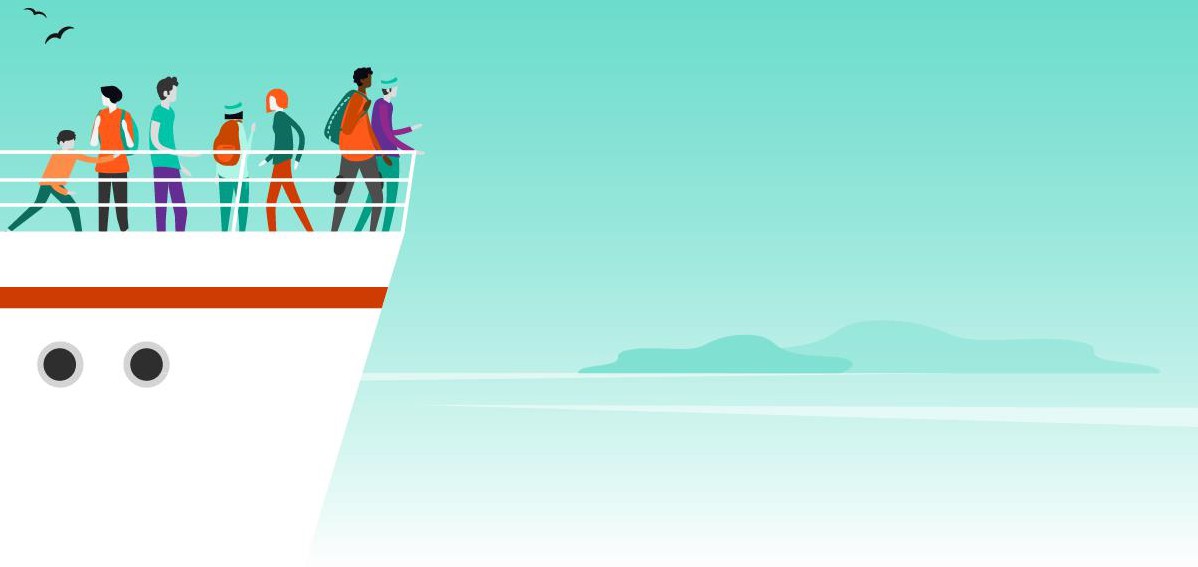 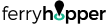 μια ομάδα που πλέον απαρτίζεται από περισσότερους από 100 ταξιδιώτες και χτίζουμε συνεχώς τη δική μας τεχνολογία για να προσφέρουμε τον νέο τρόπο ταξιδιού. Καθώς θέλουμε συνεχώς να αναπτύσσουμε την ομάδα μας με παθιασμένους ανθρώπους, ψάχνουμε φοιτητές που ενδιαφέρονται να πραγματοποιήσουν την πρακτική τους ως travel agents στο Customer Servce Department είτε να εργαστούν για εποχιακή απασχόληση την καλοκαιρινή περίοδο.Σε ψάχνουμε...Εάν είσαι ένα άτομο με πάθος για το ταξίδι και όρεξη για ομαδική εργασία με εξαιρετική γνώση αγγλικών ή ακόμα καλύτερα γνώση επιπλέον ξένης γλώσσας (Γαλλικά,Ιταλικά,Ισπανικά,Γερμανικά) και σπουδές στον τομέα του Τουρισμού ή Διοίκησης Επιχειρήσεων που αναζητά εταιρεία για την πρακτική άσκηση, ή εποχιακή εργασια που θα σου προσφέρει εμπειρία και γερές βάσεις στο ξεκίνημα της σταδιοδρομίας σου.Οφέλη:-Συμμετοχή σε μια ταχέως αναπτυσσόμενη και φιλόδοξη διεθνή ομάδα-Εργασία σε ένα συνεργατικό και δυναμικό περιβάλλον νέων και δημιουργικών ατόμων-Απόκτηση γνώσης και εμπειρίας χρησιμοποιώντας καινούργια τεχνολογία και εργαλεία-Εξοικείωση με λογισμικά συστήματα: συστήματα κρατήσεων Open Seas (Liknoss), Certus και συστήματα B2B, Helpdesk, πλατφόρμες ηλεκτρονικών πληρωμών κ.α.-Σύγχρονο εργασιακό περιβάλλον και εύκολη πρόσβαση με τα μέσαΒασικές αρμοδιότητες:-Διαχείριση ακτοπλοϊκών κρατήσεων (έκδοση,αλλαγή,ακύρωση)-Υποστήριξη πελατών μέσω email και chat-Χειρισμός ζητημάτων ανωτέρας βίας όπως απεργίες, ακραία καιρικά φαινόμενα, μαζικές αλλαγές-Επικοινωνία με συνεργάτες και ακτοπλοϊκές εταιρείες-Αναφορά τεχνικών ζητημάτων εσωτερικά-Προτάσεις για βελτιώσεις στην επιχειρησιακή διαδικασία με σκοπό την ομαλότερη δυνατή λειτουργία της ομάδας στο σύνολό της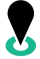 Εναρξη: Μάρτιο, ΑπρίλιοΛήξη: Σεπτέμβριο,ΟκτώβριοΕάν ενδιαφέρεσαι κάνε apply https://apply.workable.com/ferryhopper/?lng=en